-34-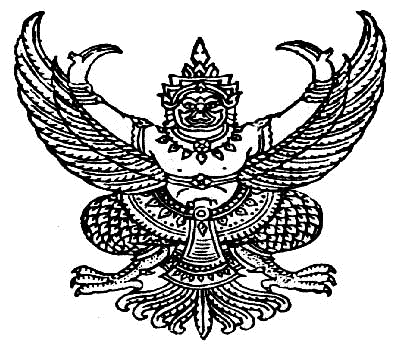 ประกาศองค์การบริหารส่วนตำบลตะกรบเรื่อง  คุณธรรมจริยธรรมของพนักงานส่วนตำบลและพนักงานจ้างองค์การบริหารส่วนตำบลตะกรบ อำเภอไชยา  จังหวัดสุราษฎร์ธานี  		อาศัยอำนาจตามความในมาตรา 13(3) ประกอบมาตรา 25 วรรคเจ็ด แห่งพระราชบัญญัติระเบียบบริหารงานบุคคลส่วนท้องถิ่น พงศ. 2546 ประกอบกับประกาศคระกรรมการกลางพนักงานส่วนตำบล เรื่องมาตรฐานทั่วไปเกี่ยวกับจริยธรรมของพนักงานส่วนตำบล ลูกจ้างประจำ   และพนักงานจ้าง ลงวันที่ 31 สิงหาคม 2558 และประกาศคณะกรรมการพนักงานส่วนตำบลจังหวัด      สุราษฎร์ธานี เรื่อง กำหนดหลักเกณฑ์เกี่ยวกับจริยธรรมของพนักงานส่วนตำบล ลูกจ้างประจำ และพนักงานจ้าง เพื่อเป็นหลัก แนวทางปฏิบัติ และเป็นเครื่องกำกับความประพฤติของพนักงานส่วนตำบล ลูกจ้างประจำ และพนักงานจ้างขององค์การบริหารส่วนตำบล	ข้าราชการองค์การบริหารส่วนตำบลตะกรบ และพนักงานจ้าง มีหน้าที่ดำเนินการให้เป็นไปตามกฎหมายเพื่อรักษาประโยชน์ส่วนรวมและประเทศชาติ อำนวยความสะดวกและให้บริการแก่ประชาชนตามหลักธรรมาภิบาล โดยจะต้องยึดมั่นในค่านิยมหลักของมาตรฐานจริยธรรม ดังนี้  การยึดมั่นในคุณธรรมและจริยธรรมการมีจิตสำนึกที่ดี ซื่อสัตย์ สุจริต และรับผิดชอบการยึดถือประโยชน์ของประเทศชาติเหนือกว่าประโยชน์ส่วนตน และไม่มีผลประโยชน์ทับซ้อนการยืนหยัดทำในสิ่งที่ถูกต้อง เป็นธรรม และถูกกฎหมายการให้บริการแก่ประชาชนด้วยความรวดเร็ว มีอัธยาศัย และไม่เลือกปฏิบัติการให้ข้อมูลข่าวสารแก่ประชาชนอย่างครบถ้วน ถูกต้อง และไม่บิดเบือนข้อเท็จจริงการมุ่งผลสัมฤทธิ์ของงานอ รักษามาตรฐาน มีคุณภาพโปร่งใส และตรวจสอบได้การยึดมั่นในระบอบประชาธิปไตยอันมีพระมหากษัตริย์ทรงเป็นประมุขการยึดมั่นในหลักจรรยาวิชาชีพขององค์กรทั้งนี้ การฝ่าฝืนหรือไม่ปฏิบัติตามมาตรฐานทางจริยธรรม ให้ถือว่าเป็นการกระทำผิดทางวินัย				ประกาศ   ณ    วันที่    1    เดือน ตุลาคม พ.ศ. 2563						(นายสมพงค์  ยังอ้น)				         นายกองค์การบริหารส่วนตำบลตะกรบประกาศองค์การบริหารส่วนตำบลตะกรบเรื่อง  คุณธรรมจริยธรรมของพนักงานส่วนตำบลและพนักงานจ้างองค์การบริหารส่วนตำบลตะกรบ อำเภอไชยา  จังหวัดสุราษฎร์ธานี  		อาศัยอำนาจตามความในมาตรา 13(3) ประกอบมาตรา 25 วรรคเจ็ด แห่งพระราชบัญญัติระเบียบบริหารงานบุคคลส่วนท้องถิ่น พงศ. 2546 ประกอบกับประกาศคระกรรมการกลางพนักงานส่วนตำบล เรื่องมาตรฐานทั่วไปเกี่ยวกับจริยธรรมของพนักงานส่วนตำบล ลูกจ้างประจำ   และพนักงานจ้าง ลงวันที่ 31 สิงหาคม 2558 และประกาศคณะกรรมการพนักงานส่วนตำบลจังหวัด      สุราษฎร์ธานี เรื่อง กำหนดหลักเกณฑ์เกี่ยวกับจริยธรรมของพนักงานส่วนตำบล ลูกจ้างประจำ และพนักงานจ้าง เพื่อเป็นหลัก แนวทางปฏิบัติ และเป็นเครื่องกำกับความประพฤติของพนักงานส่วนตำบล ลูกจ้างประจำ และพนักงานจ้างขององค์การบริหารส่วนตำบล	ข้าราชการองค์การบริหารส่วนตำบลตะกรบ และพนักงานจ้าง มีหน้าที่ดำเนินการให้เป็นไปตามกฎหมายเพื่อรักษาประโยชน์ส่วนรวมและประเทศชาติ อำนวยความสะดวกและให้บริการแก่ประชาชนตามหลักธรรมาภิบาล โดยจะต้องยึดมั่นในค่านิยมหลักของมาตรฐานจริยธรรม ดังนี้  การยึดมั่นในคุณธรรมและจริยธรรมการมีจิตสำนึกที่ดี ซื่อสัตย์ สุจริต และรับผิดชอบการยึดถือประโยชน์ของประเทศชาติเหนือกว่าประโยชน์ส่วนตน และไม่มีผลประโยชน์ทับซ้อนการยืนหยัดทำในสิ่งที่ถูกต้อง เป็นธรรม และถูกกฎหมายการให้บริการแก่ประชาชนด้วยความรวดเร็ว มีอัธยาศัย และไม่เลือกปฏิบัติการให้ข้อมูลข่าวสารแก่ประชาชนอย่างครบถ้วน ถูกต้อง และไม่บิดเบือนข้อเท็จจริงการมุ่งผลสัมฤทธิ์ของงานอ รักษามาตรฐาน มีคุณภาพโปร่งใส และตรวจสอบได้การยึดมั่นในระบอบประชาธิปไตยอันมีพระมหากษัตริย์ทรงเป็นประมุขการยึดมั่นในหลักจรรยาวิชาชีพขององค์กรทั้งนี้ การฝ่าฝืนหรือไม่ปฏิบัติตามมาตรฐานทางจริยธรรม ให้ถือว่าเป็นการกระทำผิดทางวินัย					ประกาศ   ณ    วันที่    1    เดือน ตุลาคม พ.ศ. 2563						(นายสมพงค์  ยังอ้น)				         นายกองค์การบริหารส่วนตำบลตะกรบ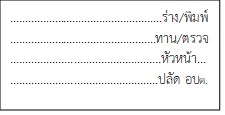 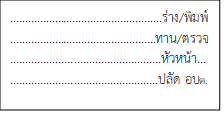 